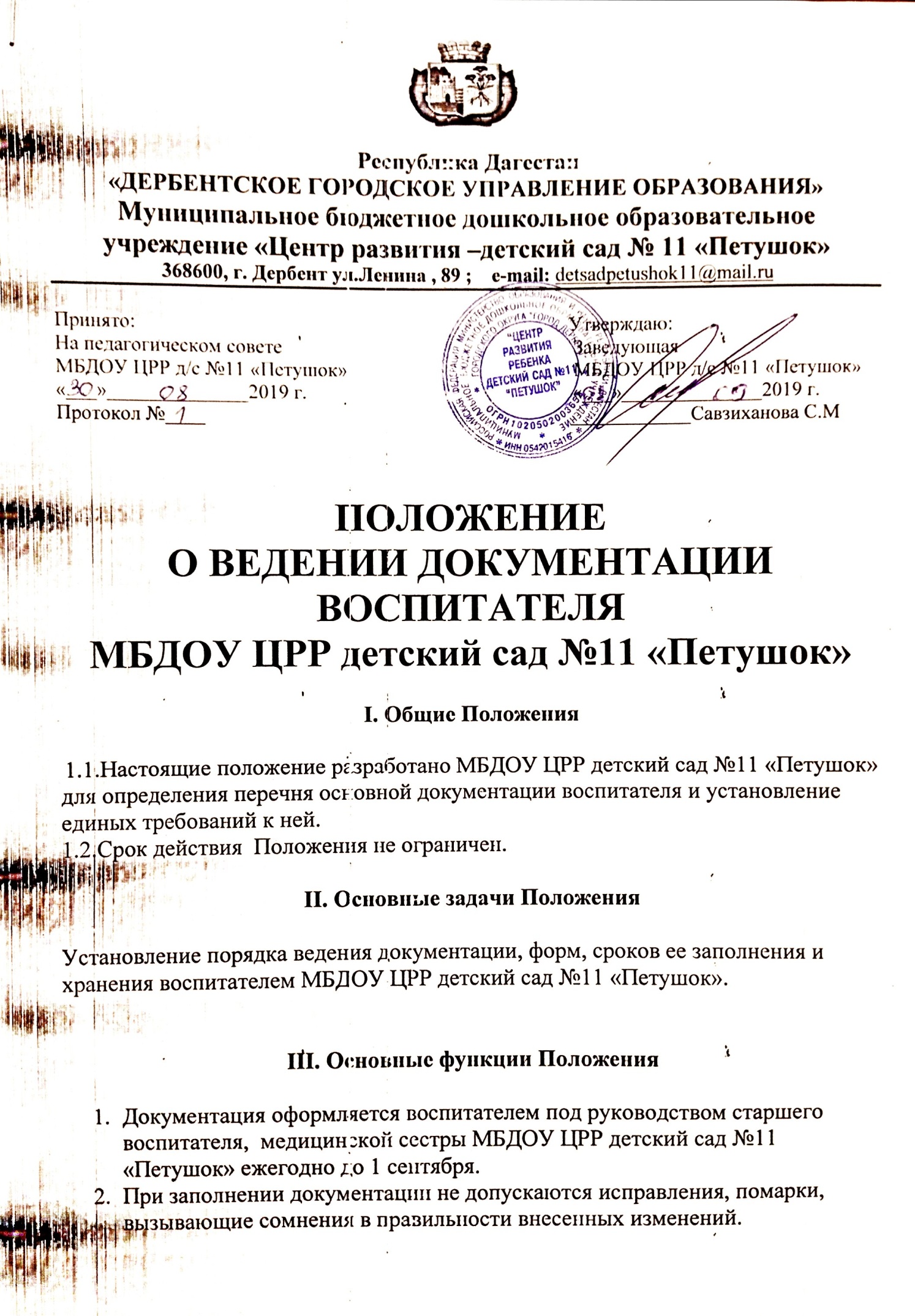 Допускается рукописное изложение материала и печатные варианты ведения документации. При заполнении документации используется один цвет чернил.За достоверность сведений, качество оформления документации несет ответственность воспитатель.Контроль за ведением документации осуществляет заведующий , старший воспитатель, медицинская сестра МБДОУ ЦРР детский сад №11 «Петушок» согласно системе контроля дошкольного учреждения.IV. Перечень основной документации воспитателяЛокальные акты по обеспечению деятельности воспитателя:   (срок хранения - постоянно)1.1 Должностная инструкция воспитателя.1.2 Инструкция по охране жизни и здоровья детей.1.3 Инструкция по охране труда.Документация по организации работы воспитателя:2.1 Основная общеобразовательная программа дошкольного образования по возрастным группам.2.2 Перспективное и календарное планирование в соответствии с Положением о планировании.2.3 Расписание ООД.2.4  Мониторинг достижения детьми планируемых результатов освоения ООПДО ( педагогическая диагностика, мониторинг интегративных качеств) (Срок хранения 5 лет).2.5 Оснащение предметно – развивающей среды в соответствии с возрастной группой.2.6 Распорядок жизни группы.2.7 Портфолио воспитателя (находится в группе или в методическом кабинете ДОУ. Срок хранения – постоянно).2.8 Творческая папка по самообразованию ( Срок хранения - постоянно).2.9 Паспорт группы (оформляется по усмотрению воспитателя)2.10  Рекомендации специалистов ДОУ, педагогических советов, семинаров, методических объединений педагогов города и т.д.(Срок хранения по мере необходимости).3.Документация по организации работы с воспитанниками ДОУ.3.1 Табель посещаемости детей (ведется согласно Приложению №1  в отдельной тетради  от набора детей до выпуска в школу, табель посещаемости прошнуровывается , пронумеровывается , скрепляется печатью).3.2  Сведения о детях и родителях  (Приложение № 2 ).3.3  Лист здоровья на воспитанников группы.3.4  Режим дня группы на теплый и холодный период времени.3.5  Карта стула детей(только для детей до 3-х лет).3.6  Утренний фильтр ( только для детей до 3-х лет) и в эпидемиологический период во всех группах(Приложение № 3).4. Документация по организации взаимодействия с родителями и семьями воспитанников.4.1  Социальный паспорт семей воспитанников группы (Приложение№5).4.2  План взаимодействия с родителями воспитанников группы.4.3  Протоколы родительских собраний группы. V. Заключительные  Положения5.1 Воспитатель в группе оформляет уголок для родителей; разрабатывает схему расположения детей за столами (Приложение№4); составляет списки детей на шкафчики, полотенца, кровати.5.2 Воспитатель имеет право корректировать, дополнять, вносить изменения в соответствующий перечень документации.5.3 Документация, по истечению учебного года, передается в архив методического кабинета (Срок хранения – 1 год). Приложение №1	Табель посещаемости детей 	МесяцПримерУсловные обозначения: ( н – отсутствие, б – присутствие )Приложение 2Сведения о детях и родителях Приложение № 3   Утренний фильтр ( только для детей до 3-х лет) и в эпидемиологический период во всех группах	Приложение № 4Схема расположения детей за столамиI вариантКазиева Фатима                Джафаров Джафар                     Григорьев ДимаМихрабов Ислам             Алимамедова Шовля                   Балаева Айгюнь	II вариант              Михрабов Ислам                                                                          Балаева Айгюнь                                                                      Григорьев Дима           Григорьев Дима	Петрова Тан                 Казиева Фатима          Казиева Фатима                 Михрабов Ислам                                                                                     Балаева Айгюнь   III вариант                                                                          Михрабов Ислам   Балаева Айгюнь                         	Мирзабекова СамираВелиева Селимат	Алигайдаров Ахмед Магомедова Гюльнара                              Мехтиев Али                                      Мирзоев Нух Приложение № 5   Социальный паспорт семей воспитанников группы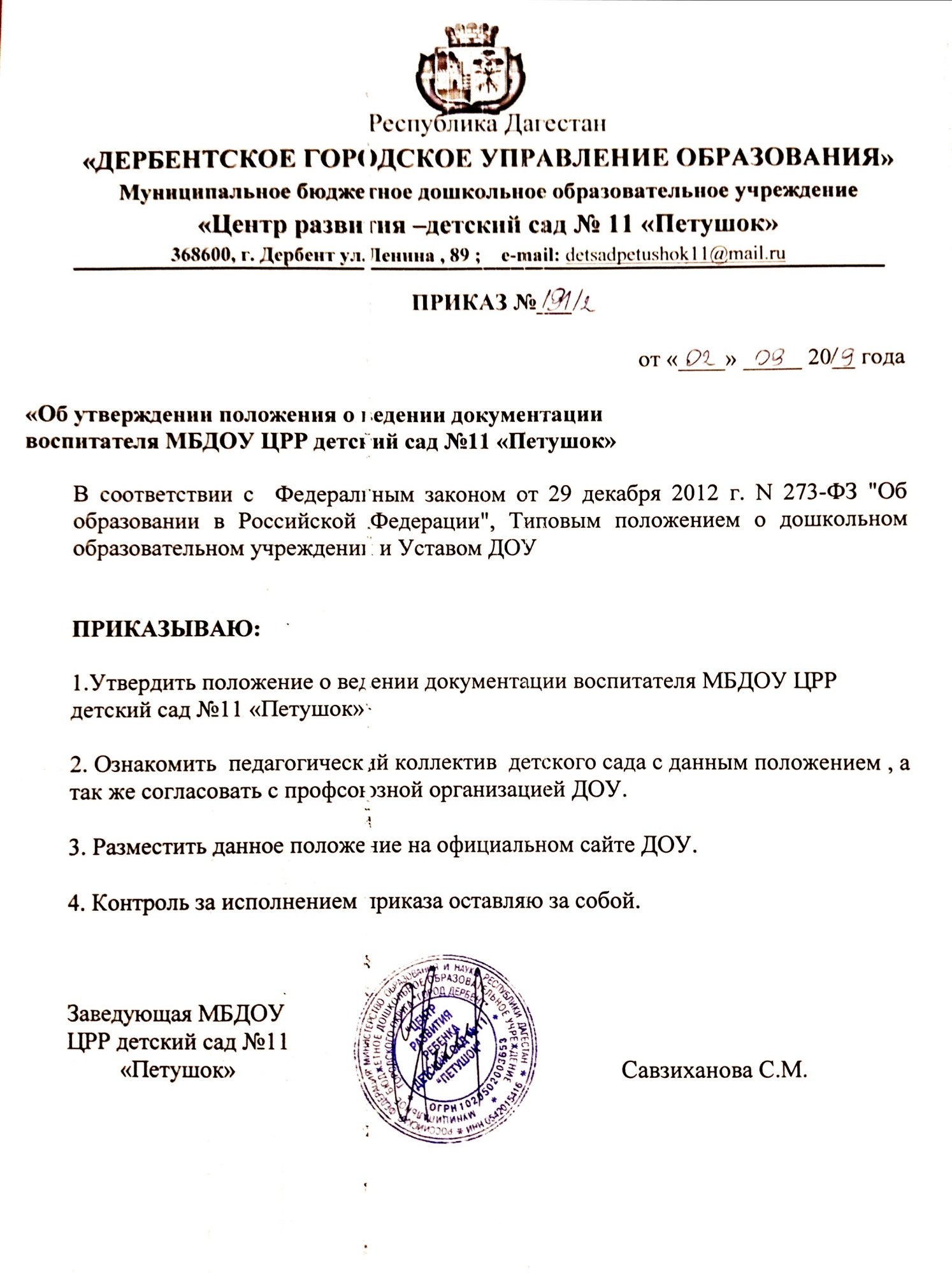 №п/пФ.И. ребенкаДатаДатаДатаДатаДатаДатаДатаДатаДатаПатронажПримечание№п/пФ.И. ребенкаПатронажПримечаниеВ строке напротив Ф.И. заполняется срок и причина отсутствия№п/пФ.И. ребенкаДатаДатаДатаДатаДатаДатаДатаДатаДатаПатронажОтметка об освобождении от занятий физической культурой№п/пФ.И. ребенка123456789ПатронажОтметка об освобождении от занятий физической культурой1Назатов АбакарнннннббббС 01 по 05. - ОРЗмед. отвод( с 06 – по 20.)Присутствует:Отсутствует:Присутствует:Отсутствует:Присутствует:Отсутствует:Присутствует:Отсутствует:Роспись педагога№ п/п Ф.И. ребенкаДата рожденияФ.И.О мамы.Год рождения,образование, место работы, должность, телефонФ.И.О папы.Год рождения,образование, место работы, должность, телефонДомашний адрес, телефонПримечание (родственники, доверенные лица, категория семьи и т.д.)123№п/пФ.И. ребенкаДатаДатаДатаДата№п/пФ.И. ребенкаt c КожаЗевРоспись родителей№п/пФ.И. ребенка1231. Количествовсего:1.1. Полных семей1.2 Неполных семей1.3 Семей риска1.4 Многодетных1.5 Семей, имеющих детей инвалидов1.6 Семьи, где оба родители инвалиды1.7 Семьи, где 2 ребенка дошкольного возраста1.8 Семьи с несовершеннолетними родителями1.9 Молодые семьи 1.10 Малообеспеченные2. Количество семей, имеющих статус:2.1 Беженцев2.2 Переселенцев3. Образование3.1 Высшее3.2 Среднее3.3 Без образования4. Социальный статус:4.1 Служащие4.2 Предприниматели4.3 Рабочие4.4 Безработные5. Материальный уровень:5.1 Высокий5.2 Средний5.3 Низкий